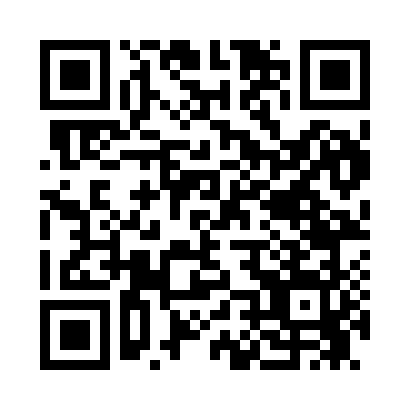 Prayer times for Funkley, Minnesota, USAMon 1 Jul 2024 - Wed 31 Jul 2024High Latitude Method: Angle Based RulePrayer Calculation Method: Islamic Society of North AmericaAsar Calculation Method: ShafiPrayer times provided by https://www.salahtimes.comDateDayFajrSunriseDhuhrAsrMaghribIsha1Mon3:235:241:225:369:2011:212Tue3:235:241:225:369:1911:213Wed3:245:251:225:369:1911:204Thu3:245:261:225:369:1911:205Fri3:245:261:225:369:1811:206Sat3:255:271:235:369:1811:207Sun3:255:281:235:369:1711:208Mon3:265:291:235:369:1711:209Tue3:265:301:235:369:1611:1910Wed3:275:311:235:369:1511:1911Thu3:275:321:235:369:1511:1912Fri3:285:331:235:369:1411:1913Sat3:295:341:245:359:1311:1714Sun3:315:351:245:359:1211:1515Mon3:335:361:245:359:1211:1416Tue3:355:371:245:359:1111:1217Wed3:375:381:245:359:1011:1018Thu3:385:391:245:349:0911:0919Fri3:405:401:245:349:0811:0720Sat3:425:411:245:349:0711:0521Sun3:445:421:245:339:0611:0322Mon3:465:431:245:339:0511:0123Tue3:485:441:245:339:0410:5924Wed3:505:461:245:329:0210:5725Thu3:525:471:245:329:0110:5526Fri3:545:481:245:319:0010:5327Sat3:565:491:245:318:5910:5128Sun3:585:501:245:318:5710:4929Mon4:005:521:245:308:5610:4730Tue4:035:531:245:298:5510:4531Wed4:055:541:245:298:5310:43